El universo y el climaNombre de la institución educativa:  	                                                     Nombre del estudiante:  		 Fecha: 	Sección:  	Escribe el nombre de las partes en que se divide la geosfera.¿Cómo se llama la primera persona que caminó sobre la Luna?Subraya la fase de la luna que provoca la manifestación de mareas altas en la Tierra.luna nueva	b. cuarto creciente	c. luna llena	d. cuarto menguante¿Qué utilidad tiene la presión atmosférica en la vida diaria?Relaciona las capas de la atmósfera con la característica que las describe.¿Por qué es importante la hidrosfera para los seres vivos?¿Por qué es importante conocer el estado del tiempo?¿Qué nombre recibe el instrumento que permite ver mejor un objeto lejano?¿Qué significa que un planeta “debe tener su órbita despejada”?Si pudieras escoger un planeta para colocar un negocio, ¿cuál escogerías y por qué?¿Qué evidencias demuestran que la gravedad del Sol atrajo menos elementos de los pla- netas exteriores que de los interiores?Escoge el planeta más bello del sistema solar. Explica las razones de tu selección.¿Cómo relacionarías la redondez de la Tierra y los eclipses de luna?Completa el siguiente organizador gráfico.Explica qué origina los solsticios y equinoccios.¿Qué tienen en común los planetas que tienen anillos?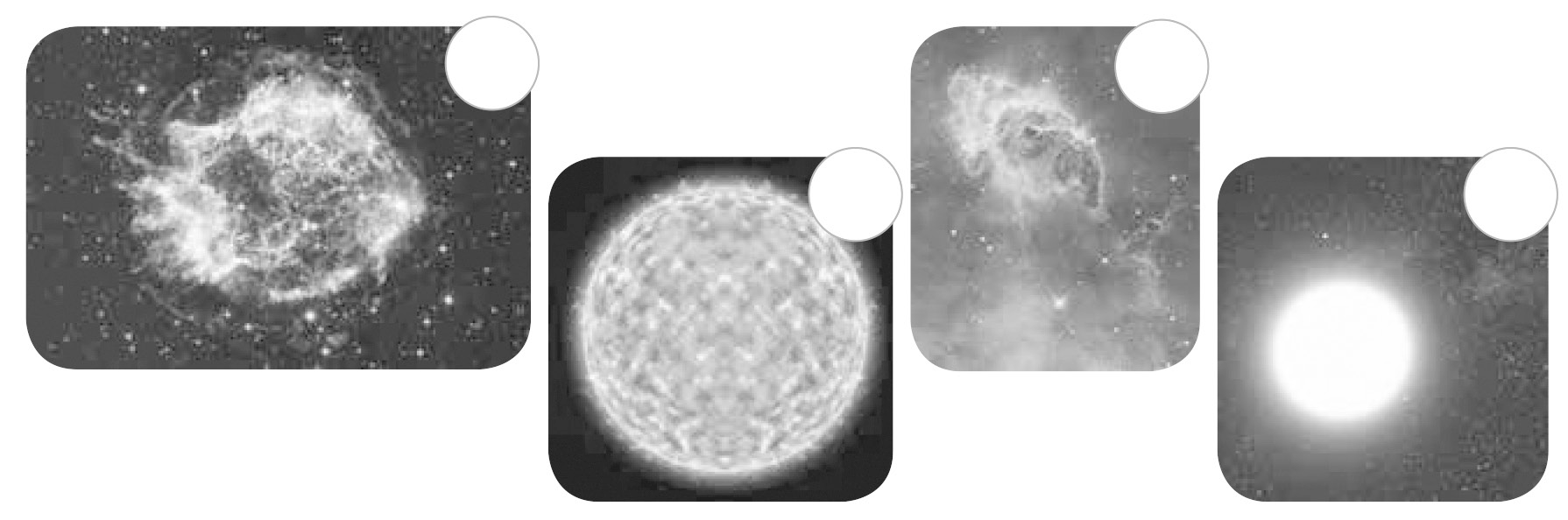 En base a lo aprendido, ¿para qué utilizarías una estación espacial?¿Qué utilidad tienen las constelaciones para las personas?¿Qué hubiera sucedido si Galileo hubiera abandonado la construcción del telescopio?¿Por qué son importantes los satélites artificiales?Une con una línea cada nombre de estrella con su definición.Observa las siguientes imágenes. Escribe a qué era geológica pertenece cada una.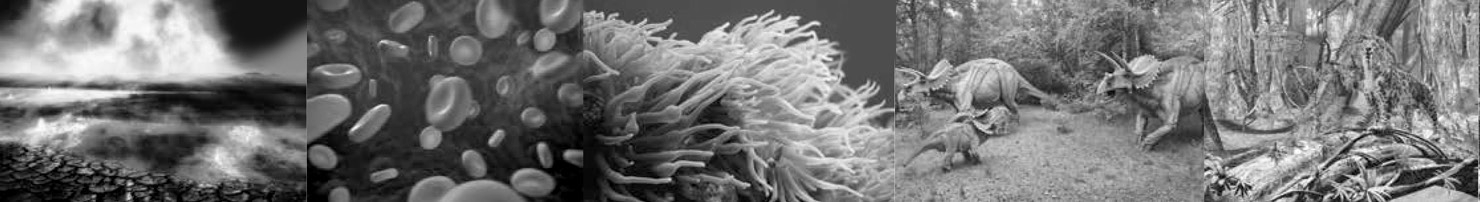 a. 	b. 	c. 	d. 	e.  	¿Como se relacionan cambios de temperatura-mosquito del género Aedes?Guatemala es un país vulnerable a los fenómenos naturales. Escribe tres ejemplos que demuestren esta afirmación.¿Cuál es la función de Conred?Haz un resumen en orden cronológico de la forma como apareció y evolucionó la vida a través de las eras geológicas.¿Por qué es importante conocer las medidas de prevención en caso de desastres naturales?